 ПРИГЛАШАЕМ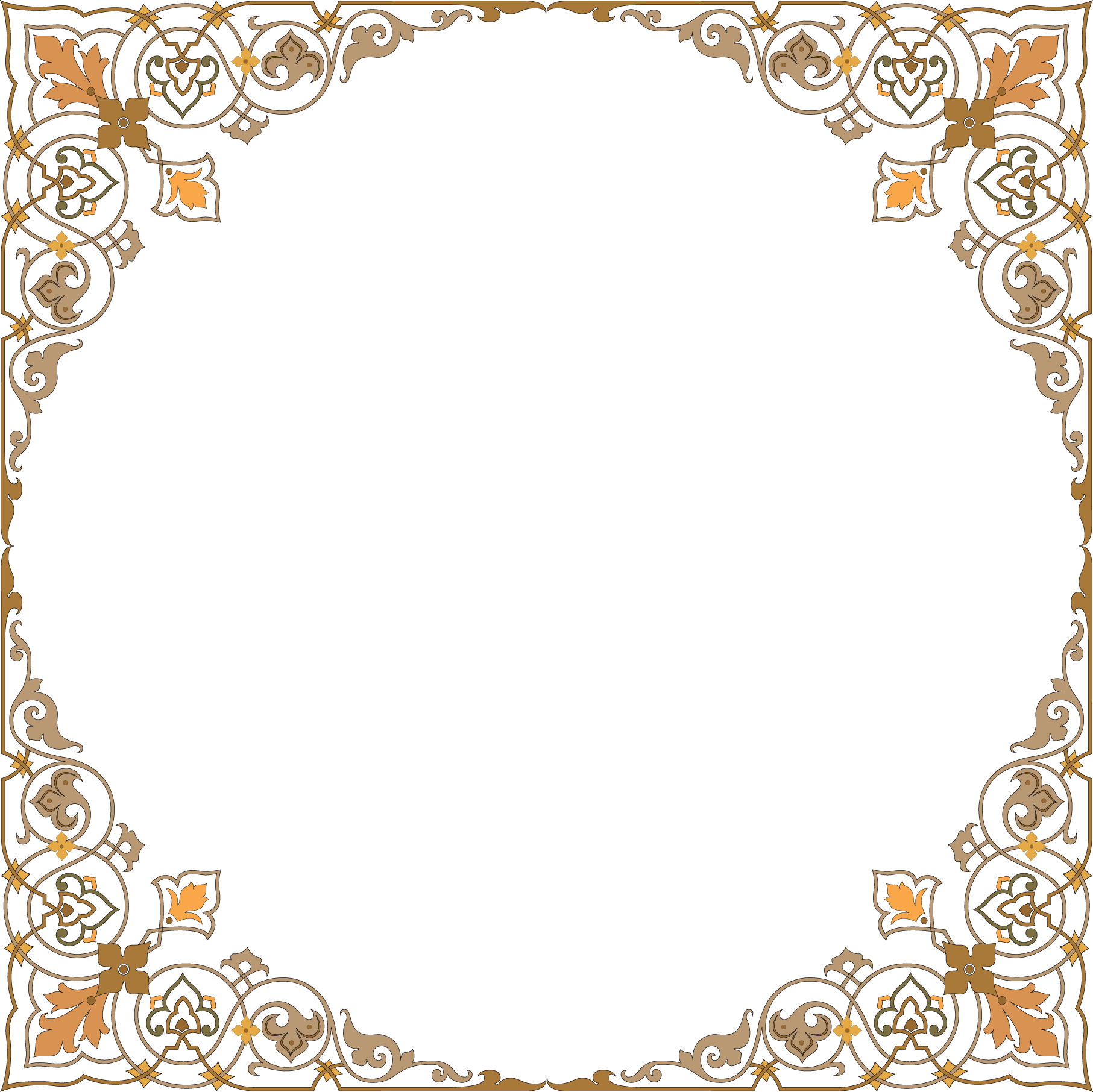 всех учителей школы учащихся 9-11 классов и их родителейна спектакль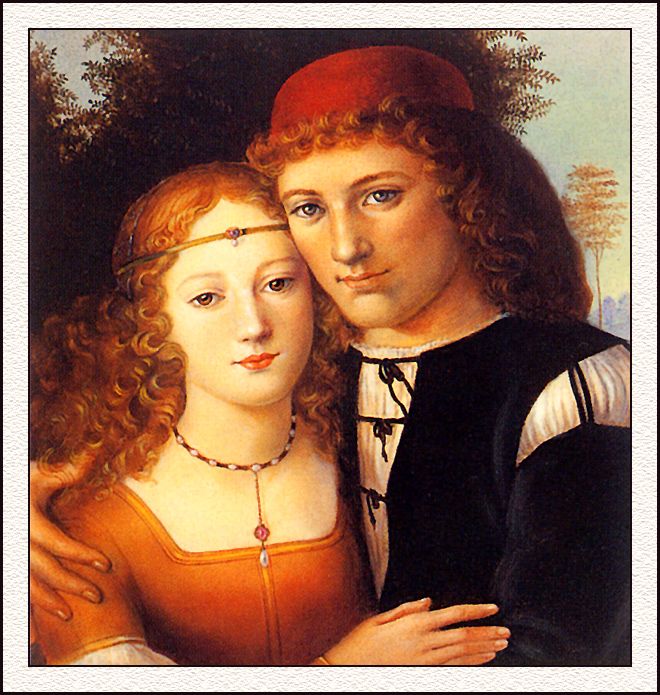 Будем рады видеть вас 13 февраля в 17:00 в актовом зале школы.Учащиеся 9 «А» и 9 «Б» классов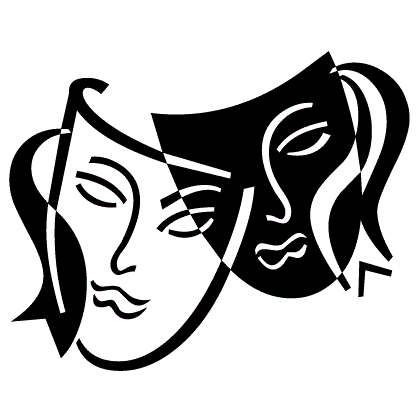 